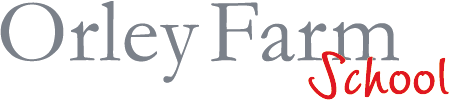 Dear Candidate Thank you for your expression of interest in the position of Bursar at Orley Farm School. Please find within this application pack: The Application Form and explanatory notes for completing the form and the recruitment process. A Job Description and Person Specification. An Equal Opportunities Monitoring form. The Appointment ProcessIn order to apply, please submit the Application Form and a comprehensive CV along with a covering letter addressed to Mr Colin Hayfield, Chairman of Governors, setting out your interest in the role, and details of how you match the required criteria.  Please include the names and addresses of three referees.  Referees will not be contacted until the final stages of the interview process after gaining your consent.The preferred method of application is via jarmanc@orleyfarm.harrow.sch.ukIf candidates prefer to submit a postal application, please send to:Cheryl JarmanOrley Farm SchoolSouth Hill AvenueHarrowMiddx HA1 3NUAll applicants are asked to complete an Equal Opportunities Monitoring Form.Applications must be received by 1st September.Candidates may wish to visit the school prior to making an application.  Should you wish to do so, please contact the Bursar, Mr Tim Brand on 0208 8697603 to arrange an appointment.  First stage interviews will take place during mid-September and final interviews will take place during the week commencing 28th September.   The successful candidate will be notified of their appointment by the 1st October and will be required to take up their appointment during April 2016.Orley Farm School is committed to safeguarding and promoting the welfare of children, and applicants must be willing to undergo child protection screening appropriate to the post, including checks with past employers and the Disclosure and Barring Service.If you have a disability and need any assistance with the application process, or require the Application Form in large font please contact me on 0208 8697643 and I will be happy to help with this. If you have any questions or would like any further information about the position please feel free to contact me on the above number.  Yours sincerelyC L JarmanMrs Cheryl JarmanHR Manager